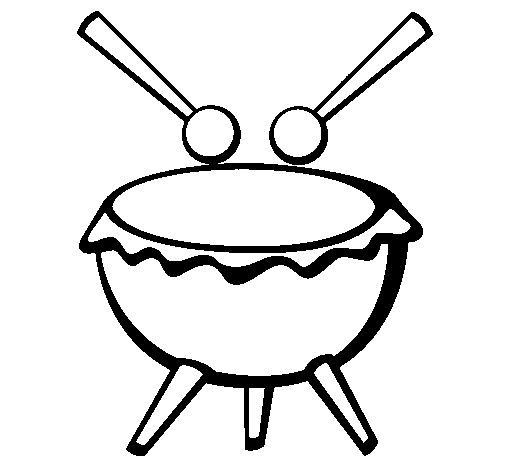           Asignatura: Música 4         Curso: 3° Año        Docente: Verónica Álvarez         Fecha: 1° Quincena de Noviembre.OA7: Identificar y describir experiencias musicales y sonoras.Indicador: Identifican los sonidos y la música de sus experiencias personales.ACTIVIDAD 1: Busca los nombres de los instrumentos en la sopa de letras.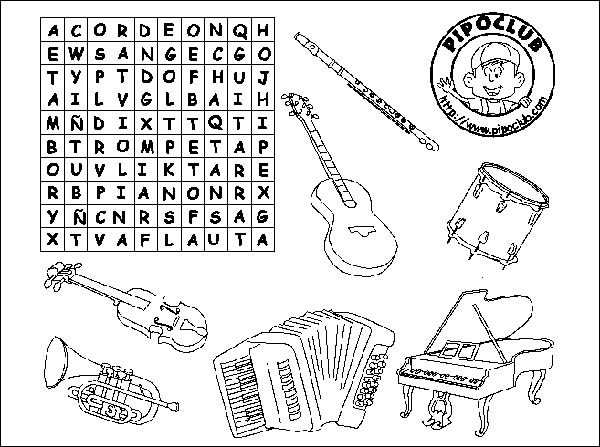 ACTIVIDAD 2: Colorea los instrumentos de viento.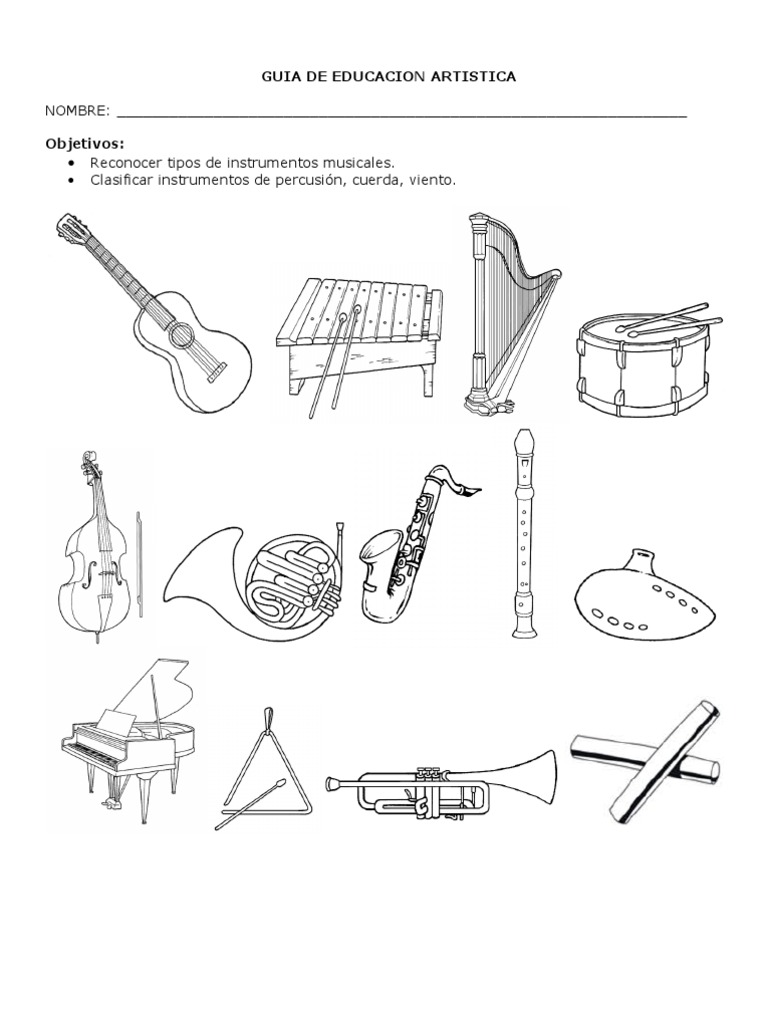 ACTIVIDAD 3: Marca las figuras musicales y colorea las negras y las corcheas.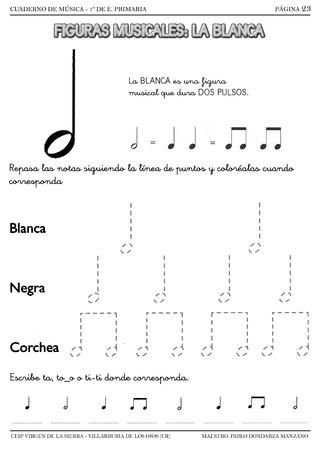 ACTIVIDAD: Marca la llave de sol y colorea los instrumentos musicales.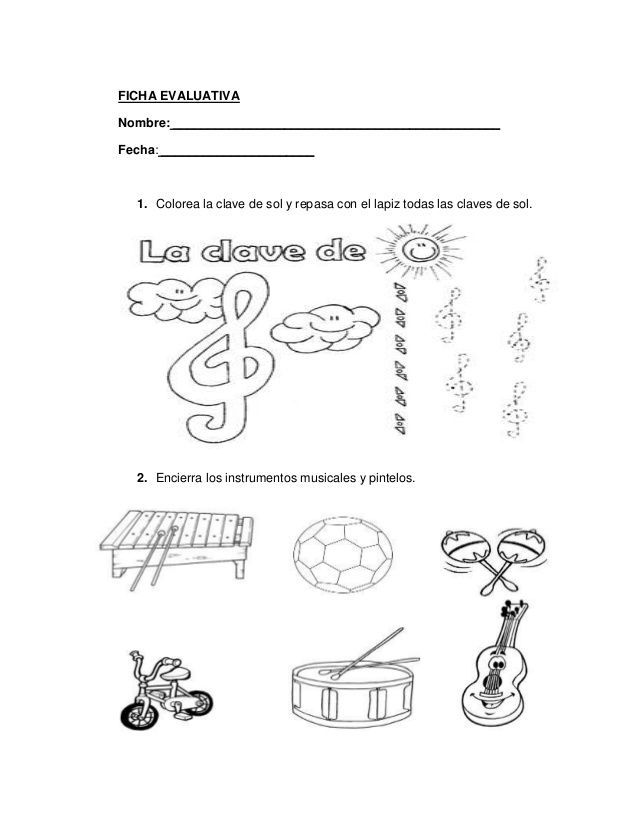 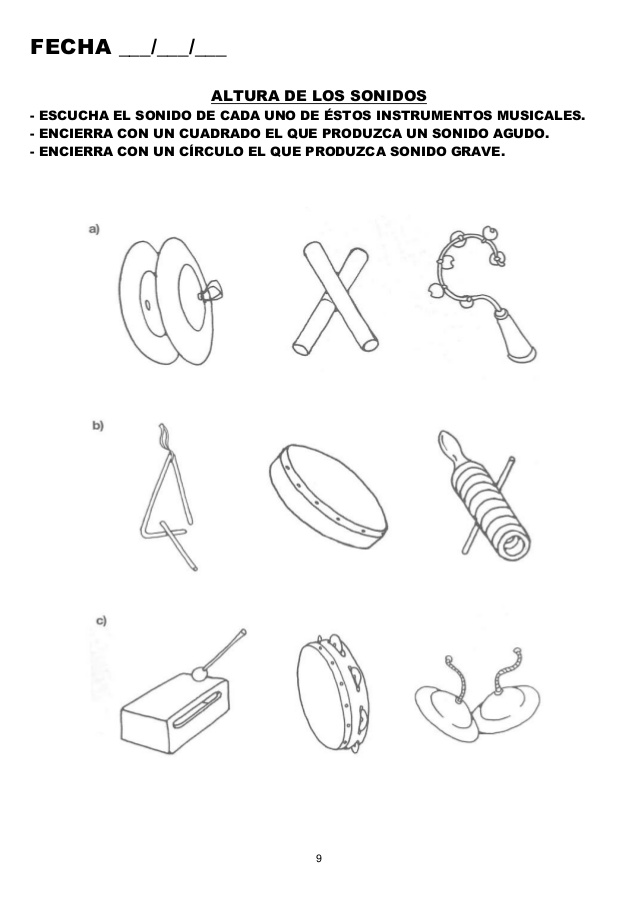 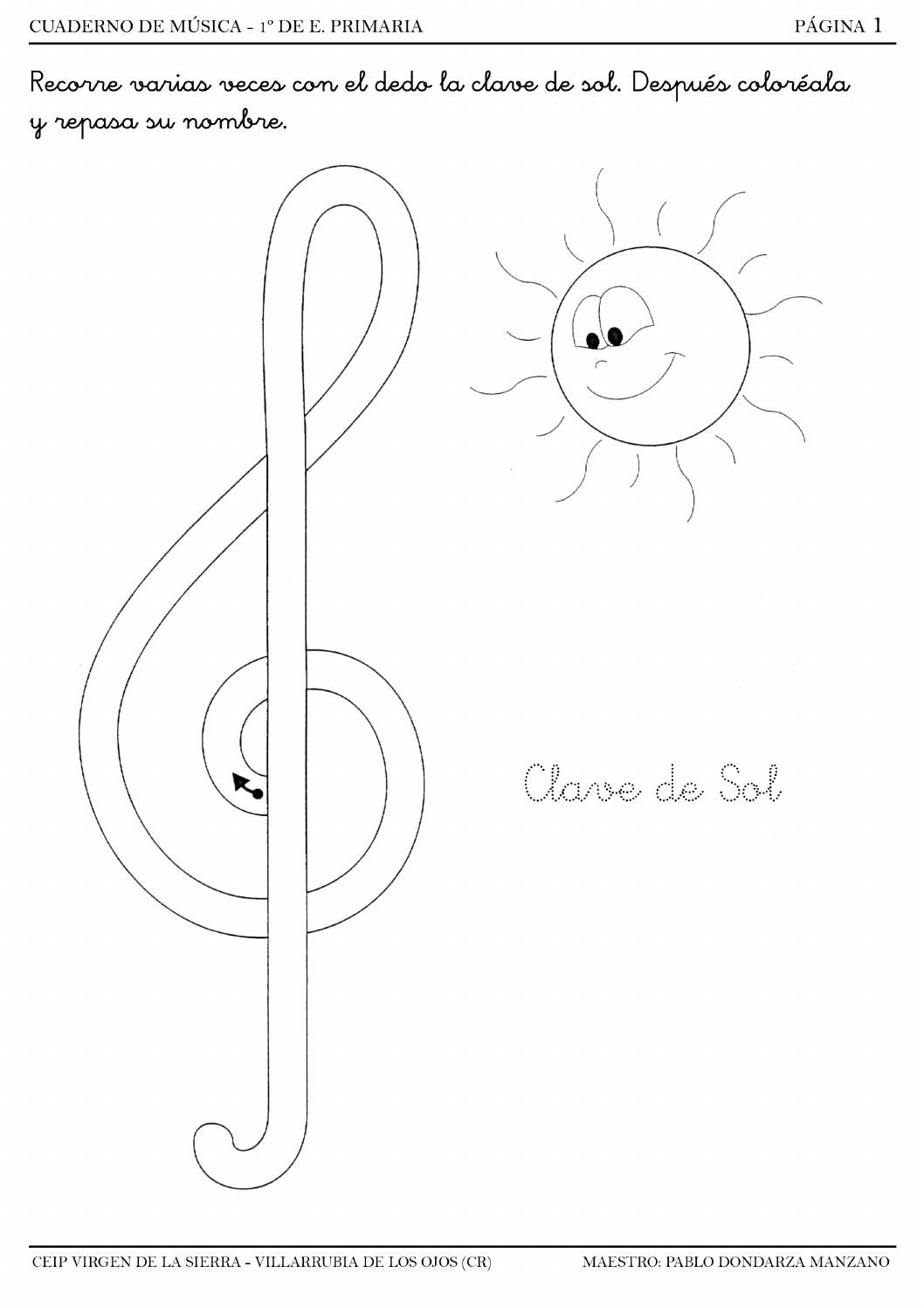 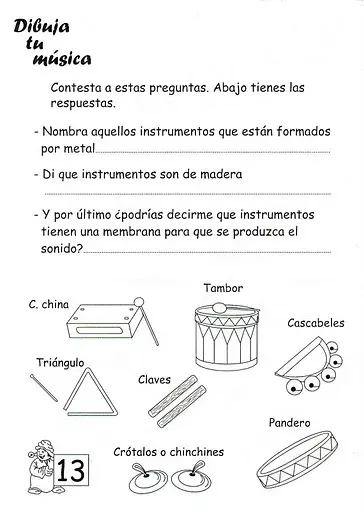 